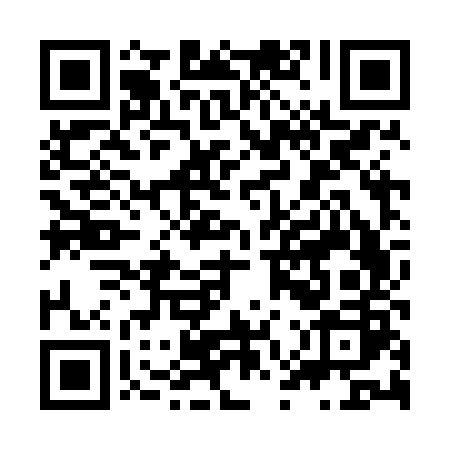 Ramadan times for Bana Lucia, SlovakiaMon 11 Mar 2024 - Wed 10 Apr 2024High Latitude Method: Angle Based RulePrayer Calculation Method: Muslim World LeagueAsar Calculation Method: HanafiPrayer times provided by https://www.salahtimes.comDateDayFajrSuhurSunriseDhuhrAsrIftarMaghribIsha11Mon4:124:125:5711:463:445:365:367:1512Tue4:104:105:5511:463:455:385:387:1613Wed4:084:085:5311:463:465:395:397:1814Thu4:064:065:5111:453:475:415:417:2015Fri4:034:035:4911:453:495:425:427:2116Sat4:014:015:4711:453:505:445:447:2317Sun3:593:595:4511:453:515:455:457:2518Mon3:573:575:4311:443:525:475:477:2719Tue3:543:545:4111:443:535:485:487:2820Wed3:523:525:3911:443:555:505:507:3021Thu3:503:505:3611:433:565:515:517:3222Fri3:473:475:3411:433:575:535:537:3323Sat3:453:455:3211:433:585:545:547:3524Sun3:423:425:3011:423:595:565:567:3725Mon3:403:405:2811:424:005:575:577:3926Tue3:383:385:2611:424:025:595:597:4027Wed3:353:355:2411:424:036:006:007:4228Thu3:333:335:2211:414:046:026:027:4429Fri3:303:305:2011:414:056:036:037:4630Sat3:283:285:1811:414:066:056:057:4831Sun4:254:256:1512:405:077:067:068:501Mon4:234:236:1312:405:087:087:088:512Tue4:204:206:1112:405:097:097:098:533Wed4:184:186:0912:395:107:117:118:554Thu4:154:156:0712:395:117:127:128:575Fri4:134:136:0512:395:127:137:138:596Sat4:104:106:0312:395:137:157:159:017Sun4:084:086:0112:385:147:167:169:038Mon4:054:055:5912:385:167:187:189:059Tue4:024:025:5712:385:177:197:199:0710Wed4:004:005:5512:375:187:217:219:09